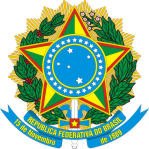 SERVIÇO PÚBLICO FEDERALCONSELHO DE ARQUITETURA E URBANISMO DE MATO GROSSO DO SULAos 09 (nove) dias do mês de abril (04) do ano de dois mil e treze (13), na sede do Conselho de Arquitetura e Urbanismo de Mato Grosso do Sul, na Rua Espírito Santo n. 205, esquina com Avenida Afonso Pena, CEP 79020-080, em Campo Grande- MS, por convocação ordinária prevista no calendário anual e sob a Presidência do Conselheiro Osvaldo Abrão de Souza, reuniram-se os Conselheiros Titulares: Giovana Dario Sbaraini, Manoel Carlos Inocêncio Mendes Carli, Rui Lameiro Ferreira Junior e Gutemberg dos Santos Weingartner. Os Conselheiros Suplentes: Gill Abner Finotti, Ronaldo Ferreira Ramos e Adriana Tannus, assumem a titularidade nesta sessão em face da ausência dos Conselheiros Titulares: Deborah Toledo de Rezende Almeida, Luiz Carlos Ribeiro e Dirceu de Oliveira Peters respectivamente. Registra-se a presença do Conselheiro Suplente Henrique Pedro dos Santo Miranda e  Conselheiro Federal Celso Costa. Ausentes os Conselheiros Titulares: Maricelma Vila Maior Zapata, Luiz Carlos Ribeiro e Dirceu de Oliveira Peters. 1. EXPEDIENTE: 1.1.ABERTURA, VERIFICAÇÃO DE QUORUM E AUSÊNCIAS JUSTIFICADAS: O Presidente agradece a presença e indica a funcionária Mikele Nunes Sanches para secretariar a Sessão.  Verificada existência de quorum, a sessão plenária se inicia às 14h25min, com justificativa de ausência apresentada pelos Conselheiros Titulares Maricelma Vila Maior Zapata, Luiz Carlos Ribeiro e Dirceu de Oliveira Peters. O Presidente invoca a proteção do Grande Arquiteto do Universo para a realização da 17ª Sessão Plenária Ordinária do CAU/MS e solicita a todos que se coloquem em pé para a execução do Hino Nacional Brasileiro. 1.2.LEITURA E APROVAÇÃO DA ATA ANTERIOR: O Presidente informa que a Ata da 16ª Sessão Plenária Ordinária, realizada em 06 de março de 2013, foi encaminhada antecipadamente a todos os Conselheiros Estaduais juntamente com a convocação; colocada em discussão, não houve nenhuma ressalva; colocada em votação, é aprovada por unanimidade. 1.3.COMUNICAÇÕES: 1.3.1. COMUNICAÇÕES DA PRESIDÊNCIA: O Presidente informa: Que, esteve em uma reunião com o Presidente da Agência Municipal de habitação de Campo Grande o Arquiteto e Urbanista Hamilton Candido de Oliveira, para a reativação do programa “Construindo Legal”. Que, participou de uma reunião com a Arquiteta e Urbanista Marcia Rondon da vigilância sanitária de Campo Grande-MS, que é responsável pela aprovação de projetos relacionados à saúde, e fica disponibilizada a sede do Conselho para realização de palestras sobre a legislação especifica da área da saúde. Que, participou de duas palestras na faculdade Anhanguera- Uniderp, sobre o Conselho de Arquitetura e Urbanismo de Mato Grosso do Sul. Que, participou de uma reunião com a Associação Médica Mato Grosso do Sul,Dr° Fabio Magalhães, e solicita que o CAU/MS intermediasse um procedimento de contratação de projetos e que participasse da aprovação de projetos para a restruturação da associação através de um Concurso Publico, o Presidente comenta que solicitou as associações do Estado, e que se manifestaram o SINDARQ e a ABAP, foi enviado a Associação Médica um ofício que diz que as duas entidades assumiram a Coordenação para o Concurso de restruturação recreativa da Associação Médica de Campo Grande. Que, esteve viajando para Nova Andradina-MS, Naviraí-MS e Dourados-MS para a coleta de dados biométricos junto com a gerência administrativa e visita aos Prefeitos de Porto Murtinho-MS, Ladário-MS e Corumbá-MS, para a entrega de um termo de cooperação técnica junto as Prefeituras. Que, esteve em reunião na Assemadur para a apresentação do plano de melhoria para a aprovação de projetos na Prefeitura. 1.3.2. COMUNICAÇÃO DOS CONSELHEIROS FEDERAIS: Não houve. 1.3.3 COMUNICAÇÕES DAS COMISSÕES: 1.3.3.1. Comissão de Administração e Finanças: Não houve. 1.3.3.2. Comissão de Ensino e Formação: O Coordenador Gutemberg dos Santos Weingartner comenta que a comissão se reuniu e foram tratados os seguintes assuntos: análise e deliberação sobre processos em avaliação na CEF CAU/MS, proposta para o banco de estágio supervisionado e terá procedimento com reuniões nos dias 19 de abril ás 14 horas com a Comissão de Ensino e Formação, e dia 23 de abril ás 16 horas com os coordenadores das instituições para a participação, seminário de integração sobre trabalho de conclusão de curso e os novos arquitetos e sobre o evento caça talentos que será realizado nos dias 09 e 10 de maio na feira de exposição Albano Franco. O Coordenador Gutemberg dos Santos Weingartner comenta sobre o registro estrangeiro e fala que esta em diligência por falta de documentação apresentada como diz a resolução. O Conselheiro Gutemberg comenta sobre o quórum das reuniões e faz uma sugestão para ver a legalidade para que as reuniões sejam feita em vídeo conferência, por terem conselheiros de Dourados-MS.  O Conselheiro comenta sobre o cadastro das instituições dos cursos de Arquiteturas e Urbanismo, e comenta que houve mudanças, mas ainda existem pendências, e que foi enviado ofícios as instituições para providências. 1.3.3.3. Comissão de Exercício Profissional: A Conselheira Giovana Dario Sbaraini informa que se reuniram e que foram tratados cancelamento de registro de responsabilidade técnica, e não foram deferidos por falta de documentação para análise; logo em seguida falou sobre a solicitação de uma arquiteta e urbanista sobre RRT extemporâneo que trata sobre obras já concluídas e o RRT de responsabilidade técnica, e que foi deferido por apresentar toda a documentação necessária sobre a resolução n° 31 de 02 de agosto de 2012. A Conselheira Giovana Dario Sbaraini comenta que houve uma denuncia na fiscalização do CAU/MS sobre uma empresa de eventos de festas que esta cadastrada no CAU/MS e não tinha um Arquiteto responsável; notificada, não houve manifestação e ficou decidido que será aplicada uma multa e terá trinta dias para recorrer; após esse prazo, sem recurso, o registro será cancelado. A coordenadora Giovana Dario Sbaraini comenta que discutiram sobre o manual de fiscalização, e comenta que a Comissão esteve presente em Dourados-MS. A Conselheira Giovana Dario Sbaraini comenta sobre um despacho feito pela Assessoria Jurídica do Arquiteto e Urbanista Marcelo Zoboli sobre uma divida vinda do CREA/MS, e comenta que fica aprovado o parcelamento da divida. O Assessor Jurídico Elias Pereira de Souza sugere que seja aprovado em plenário para todas as dividas vindas de processos do CREA/MS, em dez parcelas com o valor mínimo de uma RRT. 1.3.3.4. Comissão de Ética: O Conselheiro Rui Lameiro Junior comenta que se reuniram para as distribuições dos processos de ética entre os conselheiros para providências, e comenta que ficara no aguardo da aprovação do código de ética. O Conselheiro Rui Lameiro Junior comenta sobre o quórum da reunião e sugere que entre mais um conselheiro para a composição da Comissão. 1.3.4.COMUNICAÇÃO DOS CONSELHEIROS ESTADUAIS: O Conselheiro Ronaldo Ferreira Ramos fala que abrira-se o processo de escolha de membros  do COMDAM (Conselho do Meio Ambiente de Dourados-MS) no mês de maio de 2013 e sugere que o CAU/MS indique nomes para participar dessa escolha, o Presidente fala que deverá ser feita uma solicitação por convite. 1.4. CORRESPONDENCIAS RECEBIDAS: Foram recebidas as seguintes correspondências: a) Oficio n°262/1°PJCX/2013 – recomendação conjunta n°003/2013/PJCX, assegurar o fiel cumprimento as disposições do código de postura e código de obras e edificações do município de coxim; b) Ofício Associação Médica de Mato Grosso do Sul – solicitação de consultorias para carta licitatória; c) Ofício Ministério Público do Trabalho- questionamentos e informações; d) Ofício Extincêndio Equipamento contra incêndio e materiais de segurança, projetos de prevenção e combate a incêndio – requerimento de Arquiteto; e) Ofício Estado de Mato Grosso do Sul- Município de Ladário, solicitação de modelo de documento; f) Seminário Regional CED- CAU/BR – Belém/PA, Comissão de ética e disciplina; 21 /22 de março de 2013; g) Ofício Ministério da Educação- centro de ciências exatas e tecnologia auxiliam para questionário criado com o objetivo de coletar os dados necessários para o desenvolvimento da pesquisa; h) Ofício Universidade federal de Mato Grosso do Sul- Coordenador de Projetos e Obras, solicitação, informações, esclarecimentos e embasamento legais sobre pagamento destas repetições, i) Ofício Vereador Eduardo Romeiro – Participação de reunião preparatória de Audiência Publica sobre pichações em Campo Grande, 15 de março às 15h30min; j) Ofício Conselheiro Gill Abner Finotti- Solicitação de afastamento da função de suplente; k) Ofícion°006/2013/SINDARQ/MS- solicitação para informações; l) Oficio n°002/13/GAB/IPHAN/MS- encaminhamento de exemplares da agenda e calendário comemorativos IPHAN/MS 2013; m) Ofício CAU/BR- diploma do primeiro aniversário do CAU/BR. 1.5. CORRESPONDENCIAS EXPEDIDAS: Foram expedidas as seguintes correspondências: a) Ofício n° 232 - Dr° Fabio dos Santos Magalhães- Presidente da Associação Médica de Mato Grosso do Sul, referente  a orientação sobre concorrência para contratação de serviços profissionais; b) Ofício n° 233 - Movstore Planejados LTDA-ME, referente a informações dos móveis planejados para o CAU/MS; c) Ofício n° 234 e 235 – Banco do Brasil, referente  a solicitação do ultimo correção do contrato; d) Ofício n° 235A – Sr° Wesllen Strauss Leandro Gomes- Presidente da Comissão Permanente de licitação da Prefeitura de Ladário-MS, referente ao esclarecimento de documentação que habilita os profissionais do CAU/MS; e) Ofício n° 236 – Sr° André Luiz Cance- Secretário de Estado de Fazenda, referente ao ofício Sefaz/adj/gab/n.135/13 esclarecimentos; f) Ofício n° 237- Sr° Cícero Rufino Pereira- Procuradoria Regional do trabalho da 24° Região (MS),referente ao ofício/prt 24°/gab-crp/n°081/2013; g) Ofício n° 238 – Sr° Antonio Carlos Rolim da Silva, referente ao requerimento de informações extincêndio; h) Ofício n° 239 – Sr° Claudio George Mendonça- Superintendente do SEBRAE/MS, agradecimentos; i) Ofício n° 240 – Dr° Wagner Augusto Andreasi- Coordenador do laboratório de Análise e Desenvolvimento de edificações- LADE, solicitação de informativo pelo CAU/MS; j) Ofício n° 241-  Sr° Edson Rodrigues Carvalho – coordenador de projetos e obras de UFMS, referente ao ofícion.104/2013 de 12 de março de 2013; k) Ofício n° 242 - Sr° Murilo Zauith- Prefeito Municipal de Dourados/MS, referente a parceria sobre questões relativas ao planejamento, manutenção e gestão urbanas; l) Ofício n° 243 – Sr° Roberto Hashioka Soler- Prefeito Municipal de Nova Andradina/MS, referente a parceria sobre questões relativas ao planejamento, manutenção e gestão urbanas; m) Ofício n° 244 – Sr° Leandro Peres de Matos- Prefeito Municipal de Naviraí/MS, referente a  parceria sobre questões relativas ao planejamento, manutenção e gestão Urbanas; n) Ofício n°245 – Sr° Heitor Miranda – Prefeito de Porto Murtinho/MS, referente a parceria sobre questões relativas ao planejamento, manutenção e gestão urbanas. 2.0 ORDEM DO DIA: Não houve  2.1.DECISÕES “AD REFERENDUM” DO PRESIDENTE: 2.1.1. Não houve. 2.2.MATERIAS TRANSFERIDAS DA SESSÃO anterior: Não houve. 2.3.MATERIAS OU PROCESSOS DA SESSÃO: Não houve. 2.4.ASSUNTOS EXTRA PAUTA: O Presidente coloca em discussão proposta da Comissão de Exercício Profissional que autoriza o parcelamento das dívidas oriundas de processos do CREA/MS, em 10 (dez) parcelas, mensais e consecutivas, pelos valores originais e sem incidência de juros, desde que o valor mínimo de cada parcela não seja inferior ao valor de um RRT-Registro de Responsabilidade Técnica. Colocada em discussão, não houve nenhuma ressalva; colocada em votação, é aprovada por unanimidade. Logo em seguida coloca em votação o parcelamento do Arquiteto e Urbanista Marcelo Zoboli sobre uma divida vinda do CREA/MS, colocada em discussão, não houve nenhuma ressalva; colocada em votação, é aprovada por unanimidade. O Presidente Osvaldo Abrão de Souza comenta sobre a carta enviada pelo Conselheiro Suplente Gill Abner Finotti de afastamento do cargo de suplente por ter aceitado o convite para coordenar a Secretaria Geral no CAU/MS.  3. PALAVRA LIVRE: O Conselheiro Federal Celso Costa, agradece pela participação e comenta que esta a disposição de todos. A Conselheira Giovana Dario Sbaraini comenta que irá fazer umas solicitações para o CAU/BR e que encaminhará para o Conselheiro Federal. O Conselheiro Ronaldo Ferreira Ramos agradece a presença do CAU/MS pela segunda vez em Dourados-MS. ENCERRAMENTO: Nada mais havendo a tratar, o Presidente, às 16:51min, agradece pela presença de todos e encerra a sessão, determinando a Secretária que providenciasse a digitação desta ata que vai assinada por mim, pelo Eminente Presidente, e pelos demais conselheiros após aprovação do Plenário.                                                                        Osvaldo Abrão de SouzaPresidente Mikele Nunes SanchesSecretária Ad Hoc